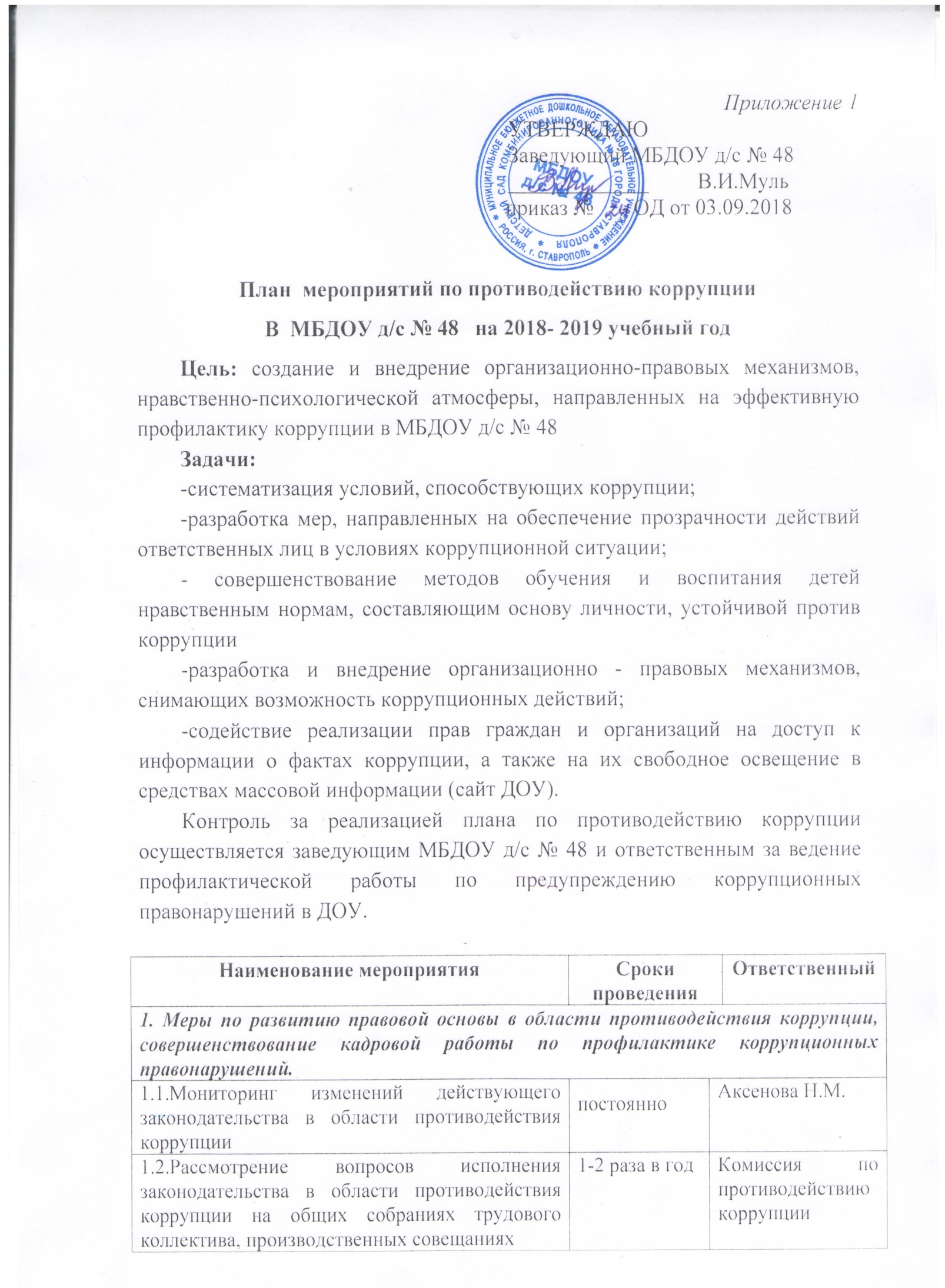 1.3.Издание приказа об утверждении плана мероприятий по противодействию коррупции  и плана работы комиссии по противодействию коррупции на 2018/2019 учебный год сентябрь 2018 Сагайдак Т.Н.Сагайдак Т.Н.1.4.Ознакомление работников ДОУ с нормативными документами по антикоррупционной деятельностив течение года Краснова Е.И.Краснова Е.И.1.5.Анализ деятельности работников ДОУ, на которых возложены обязанности по профилактике коррупционных и иных правонарушений 2 раза в год ЗаведующийЗаведующий1.6.Отчет о реализации плана по противодействию коррупции в ДОУ 1 раз в год Комиссия по противодействию коррупции Комиссия по противодействию коррупции 1.7.Осуществление контроля за соблюдением законодательства РФ в сфере противодействия коррупции постоянноАдминистрацияАдминистрация1.8.Обеспечение системы прозрачности при принятии решений по кадровым вопросам постоянно КомиссияКомиссия2.Меры по совершенствованию функционирования учреждения  в целях предупреждения коррупции2.Меры по совершенствованию функционирования учреждения  в целях предупреждения коррупции2.Меры по совершенствованию функционирования учреждения  в целях предупреждения коррупции2.Меры по совершенствованию функционирования учреждения  в целях предупреждения коррупции2.1.Приведение локальных нормативных актов ДОУ в соответствие с требованиями законодательства о противодействии коррупциипо мере необходимости Члены комиссииЧлены комиссии2.2 Проведение внутреннего контроля: - организация и проведения непосредственно образовательной деятельности; - организация питания воспитанников; - соблюдение прав всех участников образовательного процессапостоянноЧлены комиссииЧлены комиссии2.3.Обеспечение наличия Журнала учета сообщений о совершенствовании коррупционных правонарушений сотрудниками дошкольного учреждениясентябрь Члены комиссииЧлены комиссии2.4.Информирование родителей о телефоне «Горячей линии» постоянно Аксенова Н.М. Аксенова Н.М. 2.5.Контроль за недопущением фактов неправомерного взимания денежных средств  с родителей (законных представителей) в ДОУпостоянноКомиссияКомиссия2.6.Осуществление экспертизы жалоб и обращений граждан, поступающих через системы общего пользования (почтовый, электронный адрес, телефон) на действия (бездействия) заведующего и сотрудников ДОУ с точки зрения наличия сведений о фактах коррупции и организации их проверки по мере поступления  Члены комиссии Члены комиссии2.7.Проведение оценки должностных обязанностей работников, исполнение которых в наибольшей мере подтверждено риску коррупционных проявлений в течение года  Члены комиссии Члены комиссии2.8.Проведение групповых и общих родительских собраний с целью разъяснения политики ДОУ в отношении коррупции1 раз в год Аксенова Н.М.Аксенова Н.М.2.9.Инструктивные совещания работников ДОУ «Коррупция и ответственность за коррупционные деяния» в течение года КомиссияКомиссия3.Меры по правовому антикоррупционной компетентности сотрудников, родителей  (законных представителей)3.Меры по правовому антикоррупционной компетентности сотрудников, родителей  (законных представителей)3.Меры по правовому антикоррупционной компетентности сотрудников, родителей  (законных представителей)3.Меры по правовому антикоррупционной компетентности сотрудников, родителей  (законных представителей)3.1.Проведение мероприятий, направленных на формирование в обществе нетерпимости к коррупционному поведению к Международному дню борьбы с коррупцией (9 декабря), показ презентации на родительских собраниях «История одного чиновника»ноябрь- декабрь ноябрь- декабрь Члены комиссии3.2. Ведение постоянно действующего раздела «Противодействие коррупции» на сайте дошкольного учрежденияпостоянно постоянно зам. зав по УВР3.3.Проведение дня гражданской и правовой сознательностиежегодно 20 ноября ежегодно 20 ноября Комиссия3.4.Организация участия всех работников ДОУ в работе по вопросам формирования антикоррупционного поведения в течение года в течение года Комиссия3.5.Работа с педагогами: круглый стол «Основы финансовой грамотности и антикоррупционная деятельность», обзор международных документов и документов Российской Федерации о защите прав ребенка ноябрь 2018 январь 2019ноябрь 2018 январь 2019Зам. зав. по УВР3.6.Проведение занятий с воспитанниками с целью ознакомления их с личными правами и обязанностями (тематические занятия, викторины, кроссворды)в течение года в течение года Воспитатели групп4.Обеспечение доступа родителям (законным представителям) к информации о деятельности ДОУ, установление обратной связи4.Обеспечение доступа родителям (законным представителям) к информации о деятельности ДОУ, установление обратной связи4.Обеспечение доступа родителям (законным представителям) к информации о деятельности ДОУ, установление обратной связи4.Обеспечение доступа родителям (законным представителям) к информации о деятельности ДОУ, установление обратной связи4.1.Обеспечение функционирования сайта ДОУ для размещения на нем информации о деятельности ДОУ (образовательной, финансово-хозяйственной), отчета по результатам самообследования, информации об осуществлении мер по противодействию коррупции постоянно постоянно Аксенова Н.М.4.2.информирование родителей (законных представителей) о правилах приема в ДОУ постоянно постоянно Заведующий